                                                                                            ΚΑΛΛΙΘΕΑ: 20-12-2018ΕΛΛΗΝΙΚΗ ΔΗΜΟΚΡΑΤΙΑ                                                                    ΑΡ. ΠΡΩΤ.  71678/21-01-2018ΝΟΜΟΣ ΑΤΤΙΚΗΣ                                                                  ΔΗΜΟΣ ΚΑΛΛΙΘΕΑΣ                                                                                                                                               ΠΡΟΣ                                                                                      Τον κ. Πρόεδρο του Δημοτικού ΣυμβουλίουΔΙΕΥΘΥΝΣΗ: ΠΕΡΙΒΑΛΛΟΝΤΟΣ                                     ΓΡΑΦΕΙΟ: ΑΝΤΙΔΗΜΑΡΧΟΥΤΜΗΜΑ: ΔΕΣΟΑΡΜΟΔΙΟΣ: ΚΑΡΠΟΥΖΛΗΣ ΕΜΜ.Δ/ΝΣΗ: ΕΛ. ΒΕΝΙΖΕΛΟΥ 270ΚΑΛΛΙΘΕΑ, Τ.Κ. 176 75ΤΗΛΕΦΩΝΟ: (210)9417000ΘΕΜΑ  : ΄΄Περί έγκρισης πρωτοκόλλου/ων οριστικής παραλαβής της Επιτροπής Παραλαβής εργασιών Υπηρεσιών Δημοτικού Σταθμού Αυτοκινήτου που ορίστηκε με την αριθμό 9/2018  (ΑΔΑ: ΩΑΣ7ΩΕΚ-ΣΚΦ) απόφαση Δ.Σ.΄΄  Σας παρακαλούμε, κατά την προσεχή συνεδρίαση του Δημοτικού Συμβουλίου, όπως συμπεριλάβετε και το θέμα που αφορά στην έγκριση του /των  πρωτοκόλλου /ων  οριστικής παραλαβής υπηρεσιών, Δημοτικού Σταθμού Αυτοκινήτου σύμφωνα με τις διατάξεις του άρθρου 65 παρ. 1  Ν. 3852/2010  ΄΄Νέα Αρχιτεκτονική της Αυτοδιοίκησης και της Αποκεντρωμένης Διοίκησης – Πρόγραμμα Καλλικράτης΄΄  (ΦΕΚ Α΄ 87/07-06-2010):   « Το Δημοτικό Συμβούλιο αποφασίζει για όλα τα θέματα που αφορούν το Δήμο, εκτός από εκείνα που ανήκουν εκ του Νόμου στην αρμοδιότητα του Δημάρχου ή άλλου οργάνου του Δήμου ή το ίδιο το Δημοτικό Συμβούλιο μεταβίβασε σε επιτροπή του» σε συνδυασμό με τις ισχύουσες διατάξεις της παρ.  5  του άρθρου 219  του Ν. 4412/2016 ,  σύμφωνα με τις οποίες: ΄΄5. Το πρωτόκολλο οριστικής παραλαβής  (εεν. Υπηρεσιών)  εγκρίνεται από το αρμόδιο αποφαινόμενο όργανο με απόφασή του, η οποία κοινοποιείται υποχρεωτικά και στον ανάδοχο.  Αν παρέλθει χρονικό διάστημα μεγαλύτερο των 30 ημερών από την ημερομηνία υποβολής του και δεν ληφθεί σχετική απόφαση για την έγκριση ή την απόρριψή του, θεωρείται ότι η παραλαβή έχει συντελεσθεί αυτοδίκαια.΄΄      Τα πρωτόκολλα οριστικής παραλαβής περιγράφονται αναλυτικά στον παρακάτω πίνακα,  ως εξής:                                                                                                           Συνημμένα:Απλό φωτοαντίγραφο υπογεγραμμένων πρωτοκόλλων παραλαβήςΑπλό φωτοαντίγραφο τιμολογίων                                         Ο ΑΝΤΙΔΗΜΑΡΧΟΣ    ΠΕΡΙΒΑΛΛΟΝΤΟΣΚΩΝΣΤΑΝΤΙΝΟΣ  ΚΟΚΟΥΛΟΣ        ΕΣΩΤΕΡΙΚΗ ΔΙΑΝΟΜΗΔιεύθυνση Περιβάλλοντος   Τμήμα Προμηθειών και Αποθηκών                                                              Περιγραφή παροχής υπηρεσίαςΚ.Α.Προϋπολογισμούαριθμός, ημερομηνία παραστατικούΠοσό επιμέρους δαπάνηςπρωτοκόλλουκαθαρή αξίαμε  Φ.Π.Α.Απόφαση Οικονομικής Επιτροπής ημερομηνίαΠοσό & ΑΔΑ ΑΝΤΑΛΑΚΤΙΚΑ ΟΧΗΜΑΤΟΣΚΗΗ-5216 (ΔΚ-52)ΚΑ. 20.6671.000510-12-2018Νο Α-11815569,16 €ΠΡΑΞΗ: 11/201807-12-2018ΑΔΑ:Ω97ΚΩΕΚ-ΨΚΘΠΟΣΟ ΑΝΑΘΕΣΗΣ: 959,76 €ΕΡΓΑΣΙΑ – ΕΠΙΣΚΕΥΗΟΧΗΜΑΤΟΣΚΗΗ-5216 (ΔΚ-52)Κ.Α 20.6263.000710-12-2018Νο Α-3060390,60 €ΠΡΑΞΗ: 11/201807-12-2018ΑΔΑ:Ω97ΚΩΕΚ-ΨΚΘΠΟΣΟ ΑΝΑΘΕΣΗΣ: 959,76 €ΑΝΤΑΛΑΚΤΙΚΑ ΟΧΗΜΑΤΟΣΜΕ – 77766 (ΔΚ - 20)ΚΑ. 20.6671.000506-12-2018Νο Α-118081.488,21 €ΠΡΑΞΗ: 09/201804-12-2018ΑΔΑ:6Ν3ΔΩΕΚ-ΓΩΝΑΔΑΜ: 18AWRD004120808ΠΟΣΟ ΑΝΑΘΕΣΗΣ: 2.701.86 €ΕΡΓΑΣΙΑ – ΕΠΙΣΚΕΥΗΟΧΗΜΑΤΟΣΜΕ – 77766 (ΔΚ - 20)Κ.Α 20.6263.000706-12-2018Νο Α-30531.213,65 €ΠΡΑΞΗ: 09/201807-12-2018ΑΔΑ:6Ν3ΔΩΕΚ-ΓΩΝΑΔΑΜ: 18AWRD004120808ΠΟΣΟ ΑΝΑΘΕΣΗΣ: 2.701.86 €ΑΝΤΑΛΑΚΤΙΚΑ ΟΧΗΜΑΤΟΣΚΗΗ – 1814 (ΔΚ - 45)ΚΑ. 20.6671.000510-12-2018Νο Α-11814186,00 €ΠΡΑΞΗ: 08/201803-12-2018ΑΔΑ: ΩΓΦΑΩΕΚ-5ΦΟΠΟΣΟ ΑΝΑΘΕΣΗΣ: 311,55 €ΕΡΓΑΣΙΑ – ΕΠΙΣΚΕΥΗΟΧΗΜΑΤΟΣΚΗΗ – 1814 (ΔΚ - 45)Κ.Α 20.6263.000710-12-2018Νο Α-3059125,55 €ΠΡΑΞΗ: 08/201803-12-2018ΑΔΑ: ΩΓΦΑΩΕΚ-5ΦΟΠΟΣΟ ΑΝΑΘΕΣΗΣ: 311,55 €ΑΝΤΑΛΑΚΤΙΚΑ ΟΧΗΜΑΤΟΣΜΕ 138724 (ΔΚ – 56)ΚΑ. 20.6671.000512-12-2018Νο 2838478,16 €ΠΡΑΞΗ: 12/201807-12-2018ΑΔΑ: 6Ζ98ΩΕΚ-ΕΘΘΠΟΣΟ ΑΝΑΘΕΣΗΣ: 1.234,56 €ΕΡΓΑΣΙΑ – ΕΠΙΣΚΕΥΗΟΧΗΜΑΤΟΣΜΕ 138724 (ΔΚ – 56)Κ.Α 20.6263.000712-12-2018Νο 188756,40 €ΠΡΑΞΗ: 12/201807-12-2018ΑΔΑ: 6Ζ98ΩΕΚ-ΕΘΘΠΟΣΟ ΑΝΑΘΕΣΗΣ: 1.234,56 €ΑΝΤΑΛΑΚΤΙΚΑ ΟΧΗΜΑΤΟΣΜΕ 136338 (ΔΚ – 82)ΚΑ. 20.6671.000519-12-2018Νο 227716,20 €ΠΡΑΞΗ: 15/201818-12-2018ΑΔΑ: Ω0ΞΟΩΕΚ-ΝΙΛΑΔΑΜ: 18AWRD004215157ΠΟΣΟ ΑΝΑΘΕΣΗΣ: 1.497,40 €ΕΡΓΑΣΙΑ – ΕΠΙΣΚΕΥΗΟΧΗΜΑΤΟΣΜΕ 136338 (ΔΚ – 82)Κ.Α 20.6263.000719-12-2018Νο 202781,20 €ΠΡΑΞΗ: 15/201818-12-2018ΑΔΑ: Ω0ΞΟΩΕΚ-ΝΙΛΑΔΑΜ: 18AWRD004215157ΠΟΣΟ ΑΝΑΘΕΣΗΣ: 1.497,40 €ΑΝΤΑΛΑΚΤΙΚΑ ΟΧΗΜΑΤΟΣΜΕ 132050 (ΔΚ – 81)ΚΑ. 20.6671.000510-12-2018Νο 561.537,60 €07-12-2018ΑΔΑ:61Ο3ΩΕΚ-6ΑΠΑΔΑΜ:18SYMV004150340 ΠΟΣΟ ΣΥΜΒΑΣΗΣ: 3.348,00 €ΕΡΓΑΣΙΑ – ΕΠΙΣΚΕΥΗΟΧΗΜΑΤΟΣΜΕ 132050 (ΔΚ – 81)Κ.Α 20.6263.000710-12-2018Νο 561.810,00 €07-12-2018ΑΔΑ:61Ο3ΩΕΚ-6ΑΠΑΔΑΜ:18SYMV004150340 ΠΟΣΟ ΣΥΜΒΑΣΗΣ: 3.348,00 €ΓΕΝΙΚΟ ΣΥΝΟΛΟ:	10.052,73 €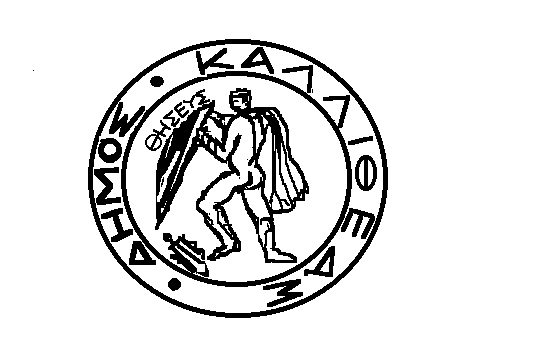 